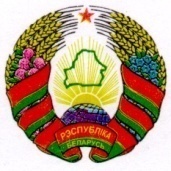 МАГІЛЕЎСКІ  АБЛАСНЫ			     МОГИЛЕВСКИЙ ОБЛАСТНОЙ     САВЕТ ДЭПУТАТАЎ			     	                СОВЕТ ДЕПУТАТОВ      ГОРАЦКІ  РАЁННЫ				           ГОРЕЦКИЙ  РАЙОННЫЙ      САВЕТ ДЭПУТАТАЎ			                            СОВЕТ ДЕПУТАТОВ    РАШЭННЕ			   		    РЕШЕНИЕ24.12.2019   № 21-4	г.Горкі 							                г. Горки		О плане работы Горецкого районного Совета депутатов и его органов на 2020 годНа основании Закона Республики Беларусь от 4 января 2010 года  «О местном управлении и самоуправлении в Республике Беларусь» Горецкий районный Совет депутатов РЕШИЛ: 	1. Утвердить прилагаемый план работы Горецкого районного Совета депутатов и его органов на 2020 год.	2. Президиуму Горецкого районного Совета депутатов при необходимости корректировать план работы Горецкого районного Совета депутатов и его органов на 2020 год.	3. Настоящее решение вступает в силу со дня его принятия.Председатель 							О.О.Огородникова                   								УТВЕРЖДЕНО								решением Горецкого районного Совета депутатов 								24.12.2019  № 21-4П Л А Н работы Горецкого районного Советадепутатов и его органов на 2020 годРаздел 4. Организационно-массовые мероприятия	1. Обеспечение организационных мероприятий по подготовке и проведению сессий и заседаний президиума Горецкого районного Совета депутатов.2. Обеспечение организационно-технической и методической помощи постоянным комиссиям Горецкого районного Совета депутатов в подготовке и проведении заседаний.3. Оказание методической помощи Советам депутатов первичного уровня в подготовке и проведении сессий, работе депутатов в избирательных округах, взаимодействии с органами территориального общественного самоуправления.4. Оказание помощи депутатам Горецкого районного Совета депутатов в организации приема избирателей в  избирательных округах.5. Оказание помощи депутатам Горецкого районного Совета депутатов в организации отчетов перед избирателями.6. Организация и проведение Дней сельских Советов  (по отдельному плану).7. Организация и проведение районной акции «Моя малая родина» (по отдельному плану).8. Обеспечение контроля за выполнением решений вышестоящих органов, собственных решений, запросов, критических замечаний и предложений депутатов Горецкого районного Совета депутатов.9. Участие в проведении единого дня информирования.10. Участие в проведении государственных, общереспубликанских и профессиональных праздников, собраний трудовых коллективов.11. Участие в проводимых спортивных соревнованиях районного и областного уровней.12. Сотрудничество с учреждением «Редакция районной газеты «Горацкi веснiк» по информированию населения Горецкого района о деятельности районного и сельских Советов депутатов, органов территориального общественного самоуправления.13. Участие в проведении «прямых телефонных линий».14. Участие в проведении инспекционного обследования населенных пунктов.Наименование вопросаИсполнителиСрок рассмотренияРаздел 1. Основные вопросы для рассмотрения на сессиях Горецкого районного Совета депутатовРаздел 1. Основные вопросы для рассмотрения на сессиях Горецкого районного Совета депутатовРаздел 1. Основные вопросы для рассмотрения на сессиях Горецкого районного Совета депутатовОтчет о работе Горецкого районного исполнительного комитета по социально-экономическому развитию района в 2019 годууправления и отделы райисполкома, постоянные комиссии районного Совета депутатов  I кварталОтчет о работе президиума Горецкого районного Совета депутатов  по повышению роли органов местного самоуправления в решении  вопросов   жизнеобеспечения населения района в 2019 годупрезидиум районного Совета депутатов  I кварталОб утверждении отчета об исполнении районного бюджета за 2019 год финансовый отдел райисполкомаI кварталО работе субъектов профилактики по предупреждению пожаров и гибели людей от них,  травматизма, пьянства среди населения на территории Горецкого района в рамках выполнения требований Директивы Президента Республики Беларусь от 11 марта 2004 № 1 «О мерах по укреплению общественной безопасности и дисциплины»отдел организационно-кадровой работы райисполкома, постоянная комиссия районного Совета депутатов  по  вопросам  местного управления и самоуправления, законности и мандатамII кварталО ходе выполнения регионального комплекса мероприятий по реализации в Горецком районе Государственной программы  «Комфортное жилье» на 2016-2020 годы отдел жилищно-коммунального хозяйства райисполкома,   постоянная комиссия районного Совета депутатов по  промышленности, строительству, транспорту, связи, жилищно-коммунальному и дорожному хозяйствуII кварталО ходе выполнения регионального комплекса мероприятий по реализации в Горецком районе Государственной программы по социальной защите и содействии занятости населения на 2016-2020 годы и Декрета Президента Республики Беларусь № 3 от 2 апреля 2015 г. «О содействии занятости населения»   управление по труду, занятости и социальной защите райисполкома, постоянная комиссия районного Совета депутатов  по вопросам социальной сферы, социальной защиты граждан и делам молодежиII квартал Сообщение депутата районного Совета депутатов по Тимирязевскому избирательному округу №6  Сидюка В.Н. о выполнении депутатских обязанностейдепутат районного Совета депутатов Сидюк В.Н.II кварталО ходе выполнения регионального комплекса мероприятий по реализации в Горецком районе Государственной программы развития аграрного бизнеса в Республике Беларусь на 2016-2020 годы  управление сельского хозяйства и продовольствия райисполкома, постоянная комиссия районного Совета депутатов  по аграрным вопросам, проблемам Чернобыльской катастрофы, экологии и природопользованиюIII квартал   О реализации на территории района Указа Президента Республики Беларусь от 4 сентября 2018 г. № 357 «О пустующих и ветхих домах» отдел архитектуры и строительства,   управление землеустройства,    управление сельского хозяйства и продовольствия райисполкома,  постоянные комиссии районного Совета депутатов  по аграрным вопросам, проблемам Чернобыльской катастрофы, экологии и природопользованию, по  промышленности, строительству, транспорту, связи, жилищно-коммунальному и дорожному хозяйствуIII квартал Сообщение  депутата районного Совета депутатов по Строительному избирательному округу № 11 Бандык М.А.о выполнении депутатских обязанностей депутат районного Совета депутатов Бандык М.А.III кварталО прогнозе социально-экономического  развития Горецкого района  на 2021 годуправление экономики,  финансовый отдел райисполкома, постоянная комиссия районного Совета депутатов  по экономике, бюджету и финансамIV кварталО районном бюджете  на 2021 годуправление экономики, финансовый отдел, постоянная комиссия районного Совета депутатов  по экономике, бюджету и финансамIV кварталО плане работы районного Совета депутатов на 2021 годпрезидиум районного Совета депутатов IV кварталРаздел 2. Основные вопросы для рассмотрения на заседаниях президиумаГорецкого районного Совета депутатовРаздел 2. Основные вопросы для рассмотрения на заседаниях президиумаГорецкого районного Совета депутатовРаздел 2. Основные вопросы для рассмотрения на заседаниях президиумаГорецкого районного Совета депутатовО выполнении мероприятий по благоустройству и наведению порядка на территории Горецкого района за 2019 год и утверждение планов на 2020 год  (совместное заседание с Горецким районным исполнительным комитетом)отдел жилищно-коммунального хозяйства, управление землеустройства,    управление сельского хозяйства и продовольствия райисполкома, учреждение здравоохранения «Горецкий районный центр гигиены и эпидемиологии», районная инспекция природных ресурсов и охраны окружающей среды, постоянные комиссии районного Совета депутатов  по аграрным вопросам, проблемам Чернобыльской катастрофы, экологии и природопользованию, по  промышленности, строительству, транспорту, связи, жилищно-коммунальному и дорожному хозяйствуI кварталО развитии и поддержке личных подсобных хозяйств в Горецком районеуправление сельского хозяйства и продовольствия райисполкома, постоянная комиссия районного Совета депутатов  по аграрным вопросам, проблемам Чернобыльской катастрофы, экологии и природопользованиюI квартал Об эффективности работы крестьянских (фермерских) хозяйств  в 2019 году и перспективах развития на 2020 годуправление сельского хозяйства и продовольствия, управление землеустройства  райисполкома,  постоянная комиссия районного Совета депутатов  по аграрным вопросам, проблемам Чернобыльской катастрофы, экологии и природопользованиюI кварталОтчет председателя Маслаковского  сельского Совета депутатов Сойкина В.И. о работе по повышению роли органов местного самоуправления в решении  вопросов  жизнеобеспечения населения (выездное заседание) Маслаковский сельский Совет депутатов, постоянная комиссия районного Совета депутатов  по вопросам  местного управления и самоуправления, законности и мандатамI кварталСообщение депутата Горецкого районного Совета депутатов  по Суворовскому  избирательному округу № 24 Точило А.П. о выполнении депутатских обязанностейдепутат районного Совета депутатов Точило А.П.I кварталО мерах, принимаемых сельскими исполнительными комитетами Горецкого района по повышению качества работы с населением (на примере   Горского сельского исполнительного комитета) (совместное выездное заседание с Горецким районным исполнительным комитетом) рабочая группа Президиума районного Совета депутатов, отделы и управления райисполкома, Горский сельский Совет депутатов II кварталО работе Овсянковского сельского исполнительного комитета по обеспечению социально-экономического развития сельского совета рабочая группа Президиума районного Совета депутатов,   отделы и управления райисполкома II  кварталО ходе реализации планов мероприятий по развитию и благоустройству сельских населенных пунктов (деревни будущего) протокол ПРБ от 31.05.2108 №13,09/94 от 03.06.2019 отдел архитектуры и строительства, управление сельского хозяйства и продовольствия райисполкома, постоянные комиссии районного Совета депутатов  по аграрным вопросам, проблемам Чернобыльской катастрофы, экологии и природопользованию, по  промышленности, строительству, транспорту, связи, жилищно-коммунальному и дорожному хозяйствуII  кварталСообщение депутата Горецкого районного Совета депутатов по    Строительному избирательному округу  № 9 Рябцева Д.В. о выполнении депутатских обязанностей  депутат районного Совета депутатов Рябцев Д.В. II кварталСообщение депутата Горецкого районного Совета депутатов  по Каменскому избирательному округу № 37 Радькова Н.М. о выполнении депутатских обязанностейдепутат районного Совета депутатов Радьков Н.М.II кварталО ходе выполнения регионального комплекса мероприятий по реализации в Горецком районе Государственной программы  «Строительство жилья»  на 2016-2020 годы за 2018 годотдел архитектуры и строительства райисполкома, постоянная комиссия районного Совета депутатов по промышленности, строительству, транспорту, связи, жилищно-коммунальному и дорожному хозяйствуIII кварталО ходе выполнения регионального комплекса мероприятий по реализации в Горецком районе Государственной программы «Здоровье народа и демографическая безопасность Республики Беларусь на 2016-2020 годы (совместное заседание с Горецким районным исполнительным комитетом)учреждение здравоохранения «Горецкая районная центральная больница», учреждение здравоохранения «Горецкий районный центр гигиены и эпидемиологии», управление по труду, занятости и социальной защите, отдел по образованию, сектор спорта и туризма райисполкома,  постоянная комиссия районного Совета депутатов  по  вопросам социальной сферы, социальной защиты граждан и делам молодежиIII кварталО реализации мероприятий по формированию здорового образа жизни среди населения Горецкого района в рамках реализации проекта «Горки – здоровый город»учреждение здравоохранения «Горецкая районная центральная больница», учреждение здравоохранения «Горецкий районный центр гигиены и эпидемиологии», управление по труду, занятости и социальной защите, отдел по образованию, сектор спорта и туризма райисполкома,  постоянная комиссия районного Совета депутатов  по вопросам социальной сферы, социальной защиты граждан и делам молодежиIII кварталСообщение депутата Горецкого районного Совета депутатов по   Якубовскому  избирательному округу  №14     Двойнишникова Д.В.  о выполнении депутатских обязанностей  депутат районного Совета депутатов Двойнишников Д.В.III кварталО ходе выполнения регионального комплекса мероприятий по реализации в Горецком районе Государственной программы развития транспортного комплекса Республики Беларусь на 2016-2020 годыуправление  экономики райисполкома, постоянная комиссия районного Совета депутатов промышленности, строительству, транспорту, связи, жилищно-коммунальному и дорожному хозяйству. IV кварталО ходе выполнения регионального комплекса мероприятий по реализации в Горецком районе Государственной программы «Образование и молодежная политика» на 2016-2020 годы (совместное заседание с Горецким районным исполнительным комитетом)Отдел по образованию райисполкома, отдел идеологической работы, культуры и по делам молодежи райисполкома, постоянная комиссия районного Совета депутатов  по  вопросам социальной сферы,  социальной защиты граждан и делам молодежи  IV кварталО ходе выполнения регионального комплекса мероприятий по реализации в Горецком районе Государственной программы развития физической культуры и спорта в Республике Беларусь на 2016-2020 годы  (совместное заседание с Горецким районным исполнительным комитетом)сектор спорта и туризма, отдел по образованию, отдел идеологической работы, культуры и по делам молодежи, райисполкома, постоянная комиссия районного Совета депутатов по вопросам социальной сферы,  социальной защиты граждан и делам молодежи   IV кварталО  прогнозе  социально-экономического  развития  района  на 2021годуправление экономики райисполкома, постоянная районного Совета депутатов  комиссия по экономике, бюджету и финансамIV кварталО районном бюджете  на 2021 годфинансовый отдел райисполкома постоянная комиссия районного Совета депутатов  по экономике, бюджету и финансам IV кварталО плане работы районного Совета депутатов на 2021 годпрезидиум районного Совета депутатов  IV кварталРаздел 3. Основные вопросы для рассмотрения на заседаниях постоянных комиссий Горецкого районного Совета депутатовРаздел 3. Основные вопросы для рассмотрения на заседаниях постоянных комиссий Горецкого районного Совета депутатовРаздел 3. Основные вопросы для рассмотрения на заседаниях постоянных комиссий Горецкого районного Совета депутатовПостоянная комиссия по экономике, бюджету и финансамПостоянная комиссия по экономике, бюджету и финансамПостоянная комиссия по экономике, бюджету и финансамО  работе  Горецкого районного исполнительного комитета по социально-экономическому развитию района в 2019 году.управления и отделы  райисполкома, члены постоянной комиссии районного Совета депутатов  I кварталО  работе президиума Горецкого районного Совета депутатов  по повышению роли органов местного самоуправления в решении  вопросов   жизнеобеспечения населения района в 2019 годучлены постоянной комиссии районного Совета депутатов  I кварталО финансовом состоянии организаций района  управление экономики, финансовый отдел райисполкома, члены постоянной комиссии районного Совета депутатов  ежеквартальноОб использовании средств резервного фонда райисполкома финансовый отдел райисполкома, члены постоянной комиссии районного Совета депутатов  ежеквартальноОб итогах социально-экономического развития и исполнении бюджета Горецкого района за первый квартал 2020 годауправления сельского хозяйства и продовольствия райисполкома,   экономики, отделы жилищно-коммунального хозяйства, финансовый, архитектуры и строительства райисполкома,  члены постоянной комиссии районного Совета депутатов  II кварталСообщение депутата Горецкого районного Совета депутатов по      Первомайскому избирательному округу  № 16 Беззубенко С.Г. о выполнении депутатских обязанностей  депутат районного Совета депутатов Беззубенко С.Г.  II кварталОб итогах социально-экономического развития и исполнении бюджета Горецкого района за первое полугодие 2020 годауправления сельского хозяйства и продовольствия райисполкома,   экономики, отделы жилищно-коммунального хозяйства, финансовый, архитектуры и строительства райисполкома, члены постоянной комиссии районного Совета депутатов  III кварталСообщение депутата Горецкого районного Совета депутатов по      Интернациональному избирательному округу  № 3 Гудкова С.В.           о выполнении депутатских обязанностей  депутат районного Совета депутатов Гудков С.В.             II кварталСообщение депутата Горецкого районного Совета депутатов по      Гастелловскому избирательному округу  № 17 Королева В.И.         о выполнении депутатских обязанностей  депутат районного Совета депутатов Королев В.И.         IV кварталОб итогах социально-экономического развития и исполнении бюджета Горецкого района за январь-сентябрь 2020 годауправления сельского хозяйства и продовольствия райисполкома,   экономики, отделы жилищно-коммунального хозяйства, финансовый, архитектуры и строительства райисполкома, члены постоянной комиссии районного Совета депутатов  IV кварталО  прогнозе  социально-экономического  развития  района  на 2021годуправление экономики райисполкома, члены постоянной комиссии   районного Совета депутатов  IV кварталО районном бюджете  на 2021 годфинансовый отдел райисполкома,  члены постоянной комиссии районного Совета депутатов  IV кварталО плане работы постоянной комиссии районного Совета депутатов на 2021 годчлены постоянной комиссии районного Совета депутатов     IV кварталПостоянная комиссия по аграрным вопросам, проблемам Чернобыльской катастрофы, экологии и природопользованиюПостоянная комиссия по аграрным вопросам, проблемам Чернобыльской катастрофы, экологии и природопользованиюПостоянная комиссия по аграрным вопросам, проблемам Чернобыльской катастрофы, экологии и природопользованиюО  работе  Горецкого районного исполнительного комитета по социально-экономическому развитию района в 2019 годууправления и отделы  райисполкома, члены постоянной районного Совета депутатов  комиссии районного Совета депутатов  I кварталО  работе президиума Горецкого районного Совета депутатов  по повышению роли органов местного самоуправления в решении  вопросов   жизнеобеспечения населения района в 2019 годучлены постоянной комиссии районного Совета депутатов  I кварталО  вовлечении  в хозяйственный оборот  неиспользуемых земель  находящихся  на территории Горецкого района   за 2019 год и планах на 2020 год управления землеустройства, сельского хозяйства и продовольствия райисполкома, сельисполкомы, члены постоянной комиссии районного Совета депутатов  I квартал  Об  организации в районе работы  по развитию и поддержке личных подсобных хозяйств граждан и  организации закупа сельскохозяйственной продукции у населения  управление сельского хозяйства и продовольствия райисполкома, сельскохозяйственные организации, Горецкое райпо, ОАО «Молочные горки» сельисполкомы, члены постоянной комиссии районного Совета депутатов   II квартал	 Сообщение депутата Горецкого районного Совета депутатов по Маслаковскому     избирательному округу  № 29 Вабищевича И.В. о выполнении депутатских обязанностей  депутат Горецкого районного Совета депутатов Вабищевич И.В.II кварталО выполнении плана    вовлечения в хозяйственный оборот  неиспользуемых земель,  находящихся  на территории Горецкого района 2020 года  управление сельского хозяйства и продовольствия райисполкома, сельскохозяйственные организации, сельисполкомы, члены постоянной комиссии районного Совета депутатов  III кварталО ходе выполнения регионального комплекса мероприятий по реализации в Горецком районе Государственной программы «Охрана окружающей среды и устойчивое развитие природных ресурсов» на 2016-2020 годы.управление сельского хозяйства и продовольствия, управление землеустройства  райисполкома,  Горецкая районная инспекция природных ресурсов и охраны окружающей среды, члены постоянной комиссии районного Совета депутатов  III кварталСообщение депутата Горецкого районного Совета депутатов по Интернациональному    избирательному округу  № 1 Дуктова А.П. о выполнении депутатских обязанностей  депутат районного Совета депутатов Дуктов А.П.III кварталО выполнении плана посадки леса и озеленения  населенных пунктов района отделы жилищно-коммунального хозяйства, архитектуры и строительства райисполкома,  государственное лесохозяйственное учреждение (далее – ГЛХУ)  «Горецкий  лесхоз», унитарное коммунальное производственное учреждение (далее – УКПП) «Коммунальник», Горецкая районная инспекция природных ресурсов и охраны окружающей среды,  члены постоянной комиссии районного Совета депутатов  IV квартал О плане работы постоянной комиссии районного Совета депутатов на 2021 годчлены постоянной комиссии районного Совета депутатов  IV кварталПостоянная комиссия по промышленности, строительству, транспорту, связи, жилищно-коммунальному и дорожному хозяйствуПостоянная комиссия по промышленности, строительству, транспорту, связи, жилищно-коммунальному и дорожному хозяйствуПостоянная комиссия по промышленности, строительству, транспорту, связи, жилищно-коммунальному и дорожному хозяйствуО  работе  Горецкого районного исполнительного комитета по социально-экономическому развитию района в 2019 годууправления и отделы  райисполкома, члены постоянной комиссии районного Совета депутатов  I кварталО  работе президиума Горецкого районного Совета депутатов  по повышению роли органов местного самоуправления в решении  вопросов   жизнеобеспечения населения района в 2019 годучлены постоянной комиссии районного Совета депутатов  I кварталО  состоянии и перспективах развития строительного комплекса района   отдел архитектуры и строительства   райисполкома, члены постоянной комиссии районного Совета депутатов  I  кварталО работе, проводимой  УКПП «Коммунальник»  совместно с органами территориального общественного самоуправления по благоустройству дворовых территорий, детских площадок, проведению текущего ремонта подъездов жилых домов с участием населенияотдел жилищно-коммунального хозяйства, отдел архитектуры и строительства райисполкома, члены постоянной комиссии районного Совета депутатов  II кварталО ходе выполнения мероприятий по благоустройству и наведению порядка на территории населенных пунктов Горецкого района в 2020  году  отдел жилищно-коммунального хозяйства, управление землеустройств райисполкома,     учреждение здравоохранения «Горецкий районный центр гигиены и эпидемиологии», Горецкая районная инспекция природных ресурсов и охраны окружающей среды, УКПП «Коммунальник, сельисполкомы, члены постоянной комиссии районного Совета депутатов  II кварталОтчет депутата Горецкого районного Совета депутатов по Суворовскому   избирательному округу №  25 Дольникова С.В.  о выполнении депутатских обязанностей         депутат районного Совета депутатов Дольников С.В.  III кварталО ходе выполнении плана мероприятий по капитальному и текущему ремонту дорог местного значения в 2020 годуотдел жилищно-коммунального хозяйства райисполкома,  члены постоянной комиссии районного Совета депутатов  III кварталО  мерах, принимаемых УКПП «Коммунальник» по сокращению задолженности населения за оказанные жилищно-коммунальные услугиотдел жилищно-коммунального хозяйства, финансовый отдел райисполкома,  УКПП «Коммунальник», члены постоянной комиссии районного Совета депутатов  IV кварталО плане работы постоянной комиссии районного Совета депутатов на 2021 годчлены постоянной комиссииIV кварталПостоянная комиссия по  вопросам социальной сферы, социальной защиты граждан и делам молодежиПостоянная комиссия по  вопросам социальной сферы, социальной защиты граждан и делам молодежиПостоянная комиссия по  вопросам социальной сферы, социальной защиты граждан и делам молодежиО  работе  Горецкого районного исполнительного комитета по социально-экономическому развитию района в 2019 году.управления и отделы  райисполкома, члены постоянной комиссии районного Совета депутатов  I кварталО  работе президиума Горецкого районного Совета депутатов  по повышению роли органов местного самоуправления в решении  вопросов   жизнеобеспечения населения района в 2019 годучлены постоянной комиссии районного Совета депутатов  I кварталСообщение депутата Горецкого районного Совета депутатов по Строительный    избирательному округу  № 10  Запеваловой С.П. о выполнении депутатских обязанностей  депутат районного Совета депутатов Запевалова С.П.II кварталО ходе выполнения регионального комплекса мероприятий по реализации в Горецком районе Государственной программы  «Культура Беларуси»  на 2016-2020 годы  отдел идеологической работы, культуры и по делам молодежи райисполкома, члены постоянной комиссии районного Совета депутатов  II кварталО работе смотровых комиссий и других субъектов профилактики района по предупреждению пожаров и гибели людей на них  Горецкий районный отдел по чрезвычайны ситуациям, отдел идеологической работы, культуры и по делам молодежи райисполкома, члены постоянной комиссии районного Совета депутатов  II  кварталСообщение депутата Горецкого районного Совета депутатов по Паршинскому  избирательному округу  № 33  Грековой А.Н. о выполнении депутатских обязанностей  депутат районного Совета депутатов Грекова А.Н.III кварталО выполнении социальных стандартов в сфере торговли и бытовых услуг  в сельских населенных пунктах района    управление экономики райисполкома, сельисполкомы, члены постоянной комиссии районного Совета депутатов  III кварталО работе средств массовой информации и интернет ресурсов на территории Горецкого района отдел идеологической работы, культуры и по делам молодежи райисполкома, члены постоянной комиссии районного Совета депутатов IV кварталО плане работы постоянной комиссии районного Совета депутатов на 2021 годчлены постоянной комиссии районного Совета депутатов  IV кварталПостоянная комиссия по вопросам  местного управления и самоуправления, законности и мандатамПостоянная комиссия по вопросам  местного управления и самоуправления, законности и мандатамПостоянная комиссия по вопросам  местного управления и самоуправления, законности и мандатамО  работе  Горецкого районного исполнительного комитета по социально-экономическому развитию района в 2019 году.управления и отделы  райисполкома, члены постоянной комиссии районного Совета депутатов  I кварталО  работе президиума Горецкого районного Совета депутатов  по повышению роли органов местного самоуправления в решении  вопросов   жизнеобеспечения населения района в 2019 годучлены постоянной комиссии районного Совета депутатов  I кварталСообщение депутата Горецкого районного Совета депутатов по     Сургановскому избирательному округу  №15  Лебедева В.В. о выполнении депутатских обязанностей  депутат районного Совета депутатов Лебедев В.В.II кварталО работе Советов общественных пунктов охраны правопорядка по предупреждению преступлений и правонарушений в Горецком районеотдел внутренних дел Горецкого райисполкома, сельисполкомы, члены постоянной комиссии районного Совета депутатов  II  кварталОб организации работы с обращениями граждан в системе взаимодействия органов власти с населением отдел по работе с обращениями граждан и юридических лиц райисполкома, члены постоянной комиссии районного Совета депутатов III кварталСообщение депутата Горецкого районного Совета депутатов по   Советскому  избирательному округу  №  13 Ковалевой Н.Л.  о выполнении депутатских обязанностей  депутат районного Совета депутатов Ковалева Н.Л.III кварталО ходе выполнения требований Директивы Президента Республики Беларусь от 11 марта 2004 г. №1 «О мерах по укреплению общественной безопасности и дисциплины» отдел организационно-кадровой работы райисполкома, члены постоянной комиссии районного Совета депутатов  IV  кварталО плане работы постоянной комиссии районного Совета депутатов на 2021 годчлены постоянной комиссии районного Совета депутатов  IV квартал